Доказать асимтотическую формулу:
     
  (n стремиться к бесконечности) а>-1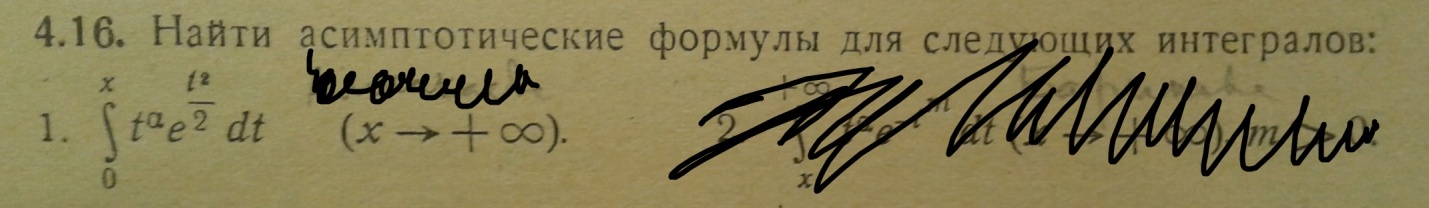 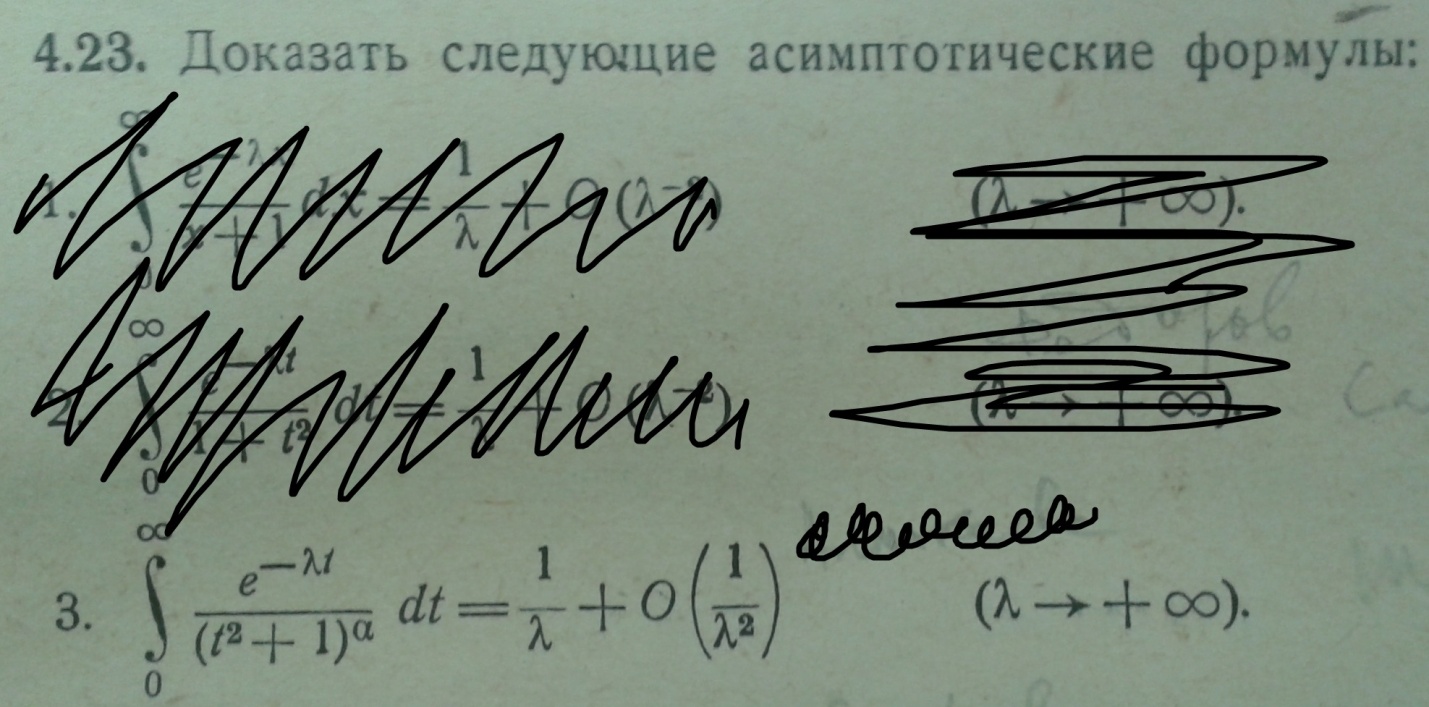 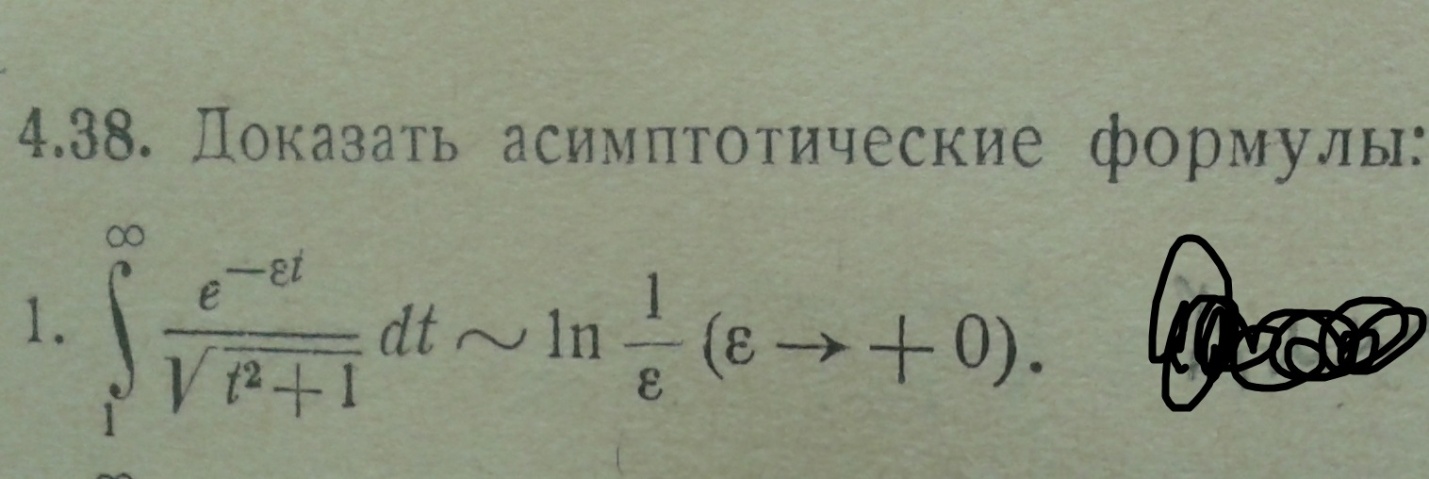 